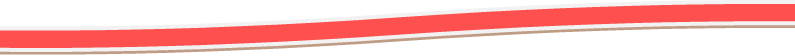 Andaluzija, često zvana draguljem Španjolske i najčešće karakterizirana kao zemlja koride, flamenka, sherry vina, ruševnih dvoraca i tapasa. Najosvajaniji dio Iberijiskog poluotoka, u kojem se najviše osjeti utjecaj Maurskih osvajanja. Mauri, narod „nastao“ miješanjem Berberskog  naroda i Arapa, svoje prve pohode ostvaruje 710 godine, došavši u Španjolsku iz Maroka preko Tarife, razvivši najsofisticiviraniju kulturu srednjeg vijeka, što je ostavilo velike utjecaje na arhitekturu (tzv. Mudejar), kulturu i kulinarstvo.Cijena aranžmana za minimalno 20 prijava:Vaš pouzdan partner za putovanja, Relax Tours!KRATAK PREGLED PUTOVANJA:1.DAN/ SARAJEVO - MALAGAOkupljanje putnika na aerodromu Sarajevo u dogovoreno vrijeme. Nakon carinskih i graničnih formalnosti let za Istanbul u 09:15h sa Turkish Airlines-om na letu TK 1022. Dolazak u Istanbul u 12:15h. Let za Malagu na letu TK 1305 u 13:20h. Dolazak u Malagu u 17:05h. Transfer do hotela. Ostatak popodneva slobodan za vlastito istraživanje. Večera i noćenje u hotelu.2. DAN/ MALAGADoručak u hotelu. Poslije doručka fakultativni obilazak centra grada Malage. Malaga je divna na svaki način. Sa preko 3000 godina historije, Malaga je jedna od najpoznatijih kulturnih destinacija na svijetu. Malaga je u potpunosti iskoristila svoj potencijal kako bi pružila nezaboravna iskustva za sva čula. Posjetićemo dom Picasa ili tvrđavu La Alcazaba, koja potiče iz jedanaestog vijeka, a izgradili su je granadski vladari. Nalazi se na brdu sa koga se pruža predivan pogled na okolinu. Samo zdanje nalazi se na temeljima još starijeg utvrđenja koje potiče iz osmog vijeka. Lokalitet obiluje atrakcijama koje se ne smiju propustiti. Nakon toga slijedi obilazak dvorca Gibralfaro, dvorac se nalazi na brdu iznad tvrđave Alcazabe, a objekti su dijelom međusobno povezani. Na mjestu gdje se nalazi dvorac nekada se nalazio svetionik, a po njemu je dobio ime. Objekat je dograđivan i napuštan, a danas je nijemi svjedok slavnih dana. Sa zidina se pruža predivan pogled na more. Zatim ćemo posjetiti Rimski teatar, nezaobilaznu znamenitost. Izgrađen u prvom vijeku p.n.e. bio je u upotrebi do trećeg vijeka n.e. Nakon nedavne restauracije, Rimski teatar u Malagi ponovo je dobio funkciju prostora za izvođenje predstava. Slobodno vrijeme u centru grada (oko sat vremena). Povratak u hotel. Ostatak popodneva je slobodan. Večera i noćenje u hotelu.3. DAN/ MALAGA - GRANADA Doručak u hotelu. Fakultativni odlazak u Granadu i Alhambra palatu, jedno od najljepših arhitektonskih čuda na svijetu. Granada je dom dva najpoznatija UNESCO-ova svjetska naslijeđa Španije: vrtova Generalife i prefinjene mavske arhitekture Alhambra palate. Slijedi obilazak ova dva najimpresivnijia spomenika mavske kulture u Španiji, okružena zadivljujućim planinama Sierra Nevade. Slušaćemo o historiji i arhitekturi ovog mjesta, a priča će nam pomoći da “zaronimo” ispod prelijepe arhitekture i dizajna i saznamo historiju dvije najposjećenije atrakcije na svijetu. Dva sata slobodnog vremena za sopstveno istraživanje Granade. Opcionalno ručak u nekom od lokalnih restorana. Povratak u Malagu. Večera i noćenje u hotelu.4. DAN/  MALAGA - CORDOBADoručak u hotelu. Fakultativna vožnja do Cordobe. Ovaj intrigantni drevni grad bio je prijestolnica Mavarske Španije tokom tri vijeka i smatra se najvećim gradom u Evropi tokom vremena islamske vlasti. Obilazimo veličanstvenu Veliku džamiju u Cordobi, koja zadržava svoju nevjerovatnu islamsku arhitekturu. Zatim slijedi panoramski razgled Rimskog mosta, Jevrejske četvrti, Sinagoge u Cordobi. Tura impresivnim mavarskim dijelom Cordobe pružiće vam uvid u prošlost Andaluzije. Slobodno vrijeme za opcionalni ručak u lokalnom restoranu. Povratak u Malagu. Večera i noćenje.5. DAN/ MALAGA - SEVILLADoručak u hotelu. Fakultativni izlet u Sevilju. Sagrađena na obalama Rijeka Guadalquivir, živopisna Sevilja ima bogato arapsko naslijeđe i šarene lokalne četvrti poput Triane i La Macarene. Najpoznatija su njena katedrala i tvrđava Alcazar, obje na UNESCO-voj listi svjetske baštine, a obje ćete vidjeti tokom ovog uzbudljivog dnevnog izleta. Po dolasku u Sevilju, glavni grad regije Andaluzija i kulturni centar južne Španije, slijedi uživanje u panoramskom razgledanju grada: četvrti Santa Cruz, Alcazara, parka Marija Luisa, Avenije Palmi i parkova Expo 92. Nakon toga slijedi obilazak Kraljevskog Alcazara. Slobodno vrijeme za opcionalni ručak u lokalnom restoranu i istraživanje ovog prelijepog grada u svom ritmu. Povratak u Malagu. Večera i noćenje u hotelu.6. DAN/ MALAGA - SARAJEVODoručak u hotelu i check out. Transfer do aerodroma u Malagi. Let za Istanbul na letu TK 1304 u 12:15h. Dolazak u Istanbul u 17:35h. Let za Sarajevo na letu TK 1025 u 19:00h. Dolazak u Sarajevo u 19:55h (sva vremena su lokalna).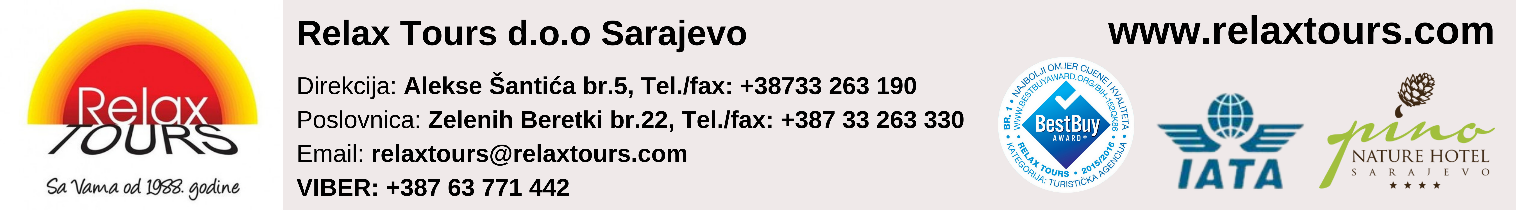 1.MajANDALUZIJASMJEŠTAJ + POLUPANSIONCIJENA ZA PRVIH 5 UPLATAREDOVNA CIJENAHOTEL CERVANTES 4*1499 KM1699 KMUSLOVI OTKAZA I NAČIN PLAĆANJA: Prilikom prijave za putovanje potrebno je uplatiti 40% ukupnog iznosa, a ostatak 20 dana prije početka putovanja. U slučaju aranžmana koji se odnose na daleke destinacije kao i  za uplate po cijeni ranih rezervacija  (Iran, Maroko, Oman, Umra...) prilikom prijave za putovanje potrebno je uplatiti 40% ukupnog iznosa, a ostatak 30 dana prije početka putovanja. Prijava na fakultativne izlete mora se izvršiti prilikom uplate ostatka od ukupnog iznosa putovanja. Prijava za putovanje vrijedi isključivo uz uplatu navedenog depozita. Po uplati depozita primit ćete račun koji je ujedno i ugovor o putovanju sa kojom prihvatate opće uslove putovanja turistčke agencije Relax Tours.. Minimalan broj putnika za putovanje je 20. Ukoliko se na putovanje ne prijavi dovoljan broj putnika najkasnije 5 dana prije početka paket aranžmana putnička agencija je dužna obavijestiti putnika o doplati ili otkazu putovanja. Završne informacije telefonski dostavljamo 2 dana prije prije početka putovanja. Plaćanje može biti: 1) Avansno: a) gotovinom, b) uplatom na račun Relax Tours-a; 2) Putem administrativne zabrane sa firmama sa kojima Relax Tours ima potpisan ugovor. Cijene su validne za žiralno i gotovinsko plaćanje sa uračunatim popustom u iznosu od 5%.  STORNIRANJE PUTOVANJA: Za otkaz 50 - 40 dana prije polaska: 30% storno troškova; 40-30 dana: 40% storno troškova; za 30-20 dana prije polaska: 50%; storno troškova: 20 - 0 dana prije polaska ili ne pojavljivanje zadržava se puni iznos – osim ako u programu drugacije nije navedeno. Ukoliko putnik prilikom prijave za putovanje predviđa da bi zbog nepredviđenih okolnosti morao otkazati putovanje, a u cilju izbjegavanja troškova odustajanja, tada može uplatiti osiguranje od otkaza. Osiguranje od otkaza naplaćuje se prilikom sklapanja Ugovora te ga nije moguće uplatiti naknadno. OPŠTE NAPOMENE ZA PUTOVANJA: Agencija zadržava pravo da, u slučaju izmjene cijene prijevoza, izmjene deviznog kursa, nedovoljnog broja prijavljenih putnika i slično, izmjeni cijenu putovanja za odgovarajući iznos. U okviru razgledanja gradova navedenih u programima putovanja, nisu predviđene posjete ni obilasci enterijera javnih građevina, institucija i spomenika kulture, osim kada je to posebno naznačeno. Usluge turističkog vodiča, turističkog pratioca, lokalnog turističkog vodiča ili lokalnog predstavnika organizatora, predviđene programom putovanja, ne podrazumjeva njihovo cjelodnevno i kontinuirano prisustvo, već samo kontakt i neophodnu-nužnu pomoć putniku, po unaprijed utvrđenim terminima periodičnog dežurstva, objavljenih na oglasnoj tabli ili na drugi prikladan način. Usmene i bilo koje druge vrste informacija, koje se razlikuju od onih koje su sadržane u pisanom programu putovanja ili posebnom pisanom ugovoru, ne obavezuju organizatora i ne mogu biti osnov za isticanje prigovora ili reklamacije. Minimum za realizaciju fakultativnog programa je 20 osoba. Organizator zadržava pravo promjene redoslijeda pojedinih sadržaja u programu. Kod autobuskih aranžmana predviđene su pauze radi usputnog odmora na oko 3-4 sata vožnje. Zaustavljanja su na usputnim stajalištima ili benzinskim pumpama, a u zavisnosti od uslova na putu i raspoloživosti kapaciteta stajališta. KOD AVIO TURA MINIMALNA VALIDNOST PASOŠA MORA BITI 180 DANA OD DANA ULASKA U ZEMLJU. Agencija nije odgovorna u slučaju pomjeranja predviđenog vremena polijetanja od strane avio-kompanije kao i kašnjenja aviona na jednom ili više redovnih ili čarter letova u toku realizacije putovanja, organizator putovanja nema uticaja na eventualne posljedice izazvane kašnjenjem ili otkazom leta, izazvanim bilo kojim uzrokom, koji je van sfere uticaja organizatora, kao što su bezbjednosni razlozi, dozvole kontrole leta, vremenski uslovi, tehnički kvarovi i sl. već se primjenju važeći propisi i uzanse u avio prometu. Svaki putnik mora imati uplaćeno putničko zdravstveno osiguranje (vlastito ili uplaćeno putem agencije) bez obzira da li podliježe procesu viziranja BH pasoša ili ne. Organizator putovanja ne garantuje dobijanje vize.